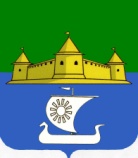 Муниципальное образование «Морозовское городское поселение Всеволожского муниципального района Ленинградской области»АДМИНИСТРАЦИЯП О С Т А Н О В Л Е Н И Е________________		                                                                          №_______ г.п. им. МорозоваВ соответствии с Федеральным законом от 06.10.2003 № 131-ФЗ «Об общих принципах организации местного самоуправления в Российской Федерации»,  Федерального закона от 25.12.2008 № 273-ФЗ «О противодействии коррупции», Федеральным законом от 02.03.2007 N 25-ФЗ «О муниципальной службе в Российской Федерации», Уставом муниципальном образовании «Морозовское городское поселение Всеволожского муниципального района Ленинградской области», в целях реализации основных направлений государственной политики в сфере противодействия коррупции в муниципальном образовании, администрация ПОСТАНОВЛЯЕТ:1. Утвердить перечень  должностей муниципальной службы, при замещении которых муниципальные служащие обязаны представлять сведения о своих доходах, расходах об имуществе и обязательствах имущественного характера, а также сведения о доходах, об имуществе и обязательствах имущественного  характера своих супруги (супруга) и несовершеннолетних детей в Администрации муниципального образования «Морозовское городское поселение Всеволожского муниципального района Ленинградской области» (в новой редакции),  (согласно приложению).2. Настоящее постановление опубликовать на официальном сайте муниципального образования www.adminmgp.ru.3. Опубликовать настоящее постановление в газете «Ладожские новости».4. Настоящее постановление вступает в силу со дня его принятия.5. Поручить Специалисту ответственному за работу отдела кадров, ознакамливать с настоящим постановлением всех сотрудников администрации, а так же  руководителей подведомственных организаций.  6. Контроль за исполнением настоящего постановления оставляю за собой.Глава администрации                                                                         Стрекаловский А.А. ПРИЛОЖЕНИЕ к постановлению администрацииот_________________№________ Перечень  должностей муниципальной службы, при замещении которых муниципальные служащие обязаны представлять сведения о своих доходах, расходах об имуществе и обязательствах имущественного характера, а также сведения о доходах, об имуществе и обязательствах имущественного  характера своих супруги (супруга) и несовершеннолетних детей (в новой редакции).- Высшие должности в Администрации муниципального образования «Морозовское городское поселение Всеволожского муниципального района Ленинградской области»;- Главные должности в Администрации муниципального образования «Морозовское городское поселение Всеволожского муниципального района Ленинградской области»;- Старшие должности в Администрации муниципального образования «Морозовское городское поселение Всеволожского муниципального района Ленинградской области»;- Младшие должности в Администрации муниципального образования «Морозовское городское поселение Всеволожского муниципального района Ленинградской области»;- граждане, претендующие на замещение и замещающие должности руководителей государственных (муниципальных) учреждений подведомственных Администрации муниципального образования «Морозовское городское поселение Всеволожского муниципального района Ленинградской области»;- граждане, претендующие на замещение должностей муниципальной службы в Администрации муниципального образования «Морозовское городское поселение Всеволожского муниципального района Ленинградской области».